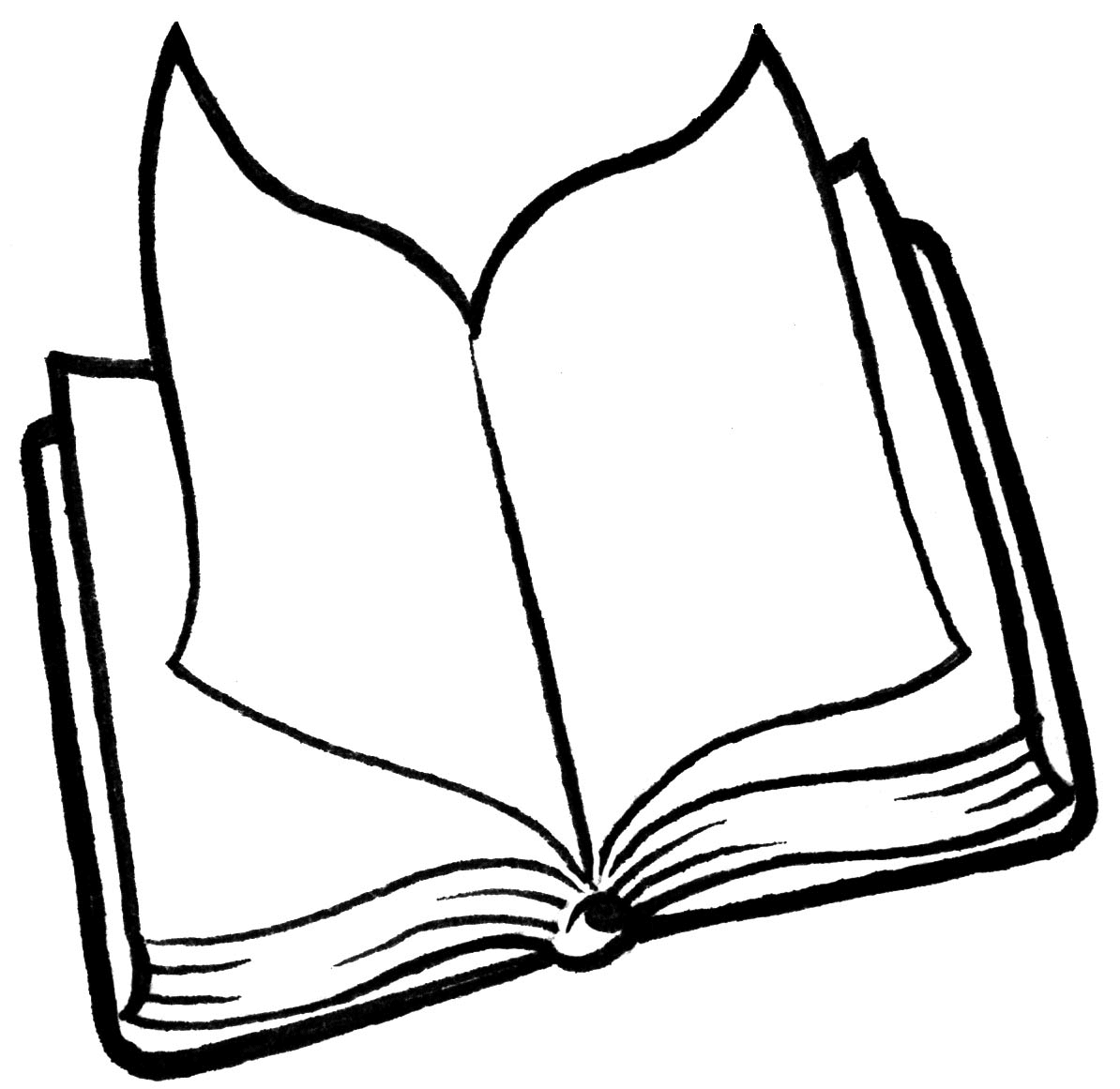 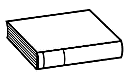 1. 	 Lis  le texte.Il était une fois un petit roi qui s’appelait Moi. Il s’embêtait car il était tout seul, perdu dans une foule d’autres petits rois.    Ils s’appelaient tous Moi. Comme lui ! Et ce n’était pas drôle car tous les petits rois criaient…  MOI MOI MOI !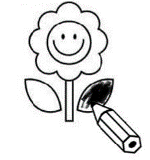 2.                 Colorie  les phrases qui sont justes.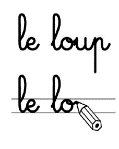 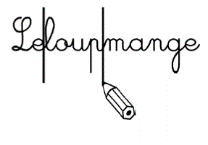   3.	 Sépare les mots et 	recopie correctement.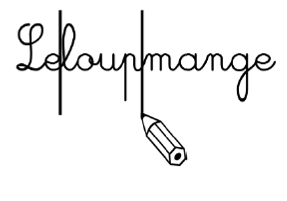 Lepetit roi     /      Le petitroi     /     Lepetitroi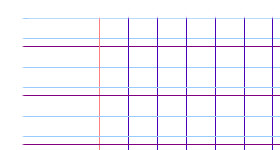 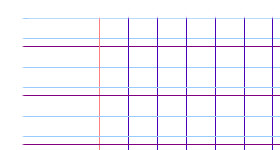 